My Erasmus Experience in NidzicaOn the first day we traveled to Poland's city - Nidzica. After the trip families, who had to took us in, came and took us to they're home. We spent some time together with the family and their kids then walked around the town to know the city better. Next morning we met at school at 8 o'clock. We spent time knowing better other countries, presented our countries, watched traditional Poland dances and songs. Because  time passed quickly we ate lunch. We left the school to know better Nidzica and went to Town hall. We came back to school and learned how to dance traditional Poland dance and tried to choose the logo as "Erasmus +" simbole this year. We met at 7 am next morning at school and had a trip to Warsaw. There we waited chocolate fabric. In there learned how chocolate is made and even made it by our selfes. After that runned to Royal castle where we learned how kings and queens there living. Straight away went to the National museum where we were talking about paintings and Lithuania in some paintings were too. After all educations  we had a little fun in mall and ate dinner. After Warsaw another city awaited for us - Olsztynek. In there we learned how glass is made and how to get form of it. Rushed to Folk Architecture Museum and Park Opened-air museum they thought us how people in the past lived and how it looked like, make many beautiful crafts. Of course we ate traditional Poland dishes where our trip ended. On the following day we went to another Poland city - Torun. We went to soap and candle workshop where we made it. We also learned a bit chemistry. After it we ate lunch that is traditional Poland dumplings. After gather our energy we got to make a toy from gingerbread and got to learn history about gingerbread. When after gingerbread making  we had a chance to visit House of Torun Legends. Got to know legend about Torun's city. We got some at shopping mall and ate dinner. We got to take part in school and see how Poland kids learn these days and did experiments with water. After first lesson we went to school workshop where we made crafts. Crafts there done and we traveled to another city – Kamionka. There the chef tought us how to do pierogies and kopytkas. We got to work with clay an do what we want from it. Because we worked really hard in workshops we got to eat out made food as lunch. After all this we came back to Nidzica and visited Teutonic castle where we saw many old things that survived until today. Because we did everything we got some free time to prepare for the last dinner and went home. We met at Karczma pod Golębiem where we had our last dinner, danced, sang and got our certifications for being in this mobility. It was a great time.Giedrė Gužytė, Prezidento V. Adamkaus gimnazija, Kaunas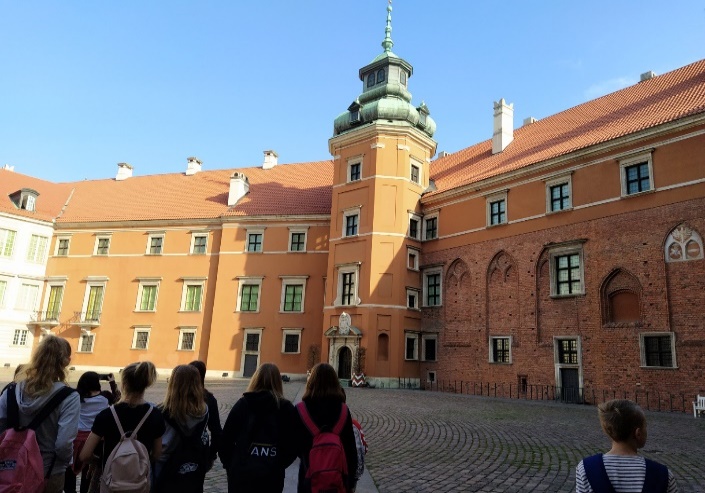 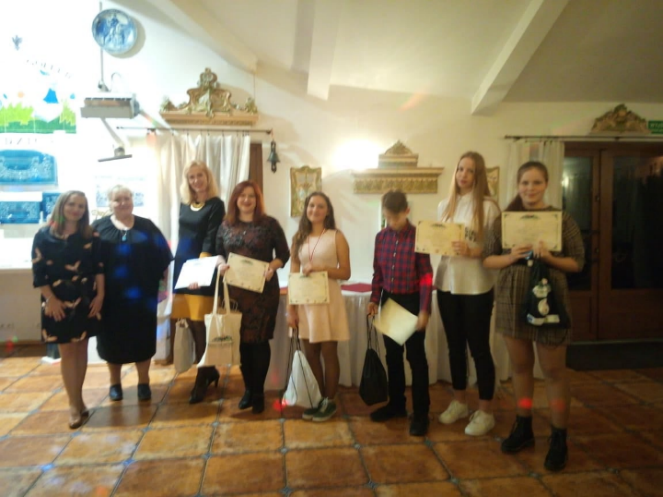 